Die Logos sind hier unscharf dargestellt und manchmal leicht verändert. 		Stand: 2/22Angaben auf diesen PDF ohne Gewähr. Es gelten die Aussagen auf der Homepage. Weitere Logos nach mindestens 130 Seminarstunden bei Dr.Migge-Seminare und absolvieren der Spezialseminar: Paar- und Familien-Coach, Positive Psychologie, Führungs-Coaching u. a.LOGOS(Beispiele)Bezeichnung, die geführt werden kann, jeweils mit Zusatz dahinter: Dr.Migge-Seminare® oder: ExperThe®Voraussetzung für alle Reihen: Seminar BASIS. Oder äquivalente Vorkenntnisse von Methoden und Selbsterfahrung in der Gruppe. Nach ZertifizierungDie folgenden Logos können nach ZERTI als Upgrade angefordert werden: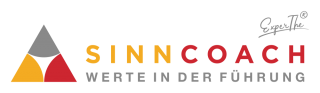 Sinnorientiertes CoachingSeminare Sinn 1-3 und die Zulassungsseminare zu Sinn 1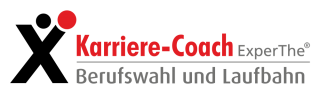 Berufswahl-CoachKarriere-BeratungLebensweg-BeratungSeminar BUK sowie weitere Grundlagenseminare vor Logo-Vergabe, siehe bitte WebsiteBerufswahl-CoachKarriere-BeratungLebensweg-BeratungSeminar BUK sowie weitere Grundlagenseminare vor Logo-Vergabe, siehe bitte WebsiteBerufswahl-CoachKarriere-BeratungLebensweg-BeratungSeminar BUK sowie weitere Grundlagenseminare vor Logo-Vergabe, siehe bitte Website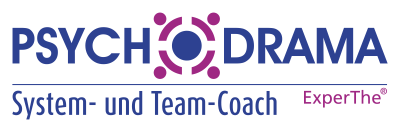 System- und Team-Coach, DVPPSeminare PD 1-5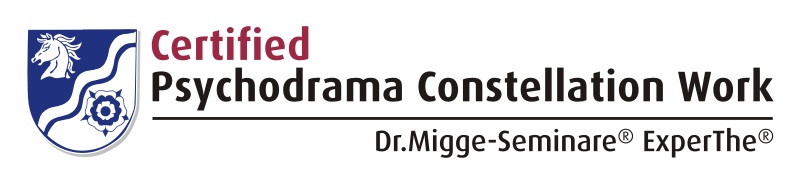 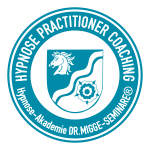 Hypno-CoachHypno-MasterSeminare Hypno 1-4 Master-Logo nach Hypno 6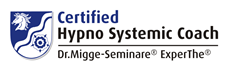 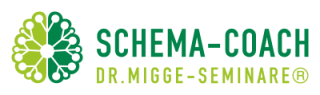 Schema-CoachingSeminare Schema 1-3Heilpraktiker können zusätzlich das Logo Schematherapie anfordern.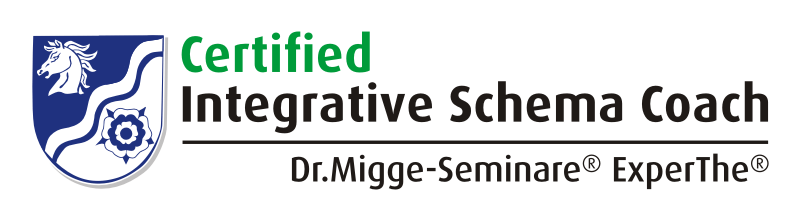 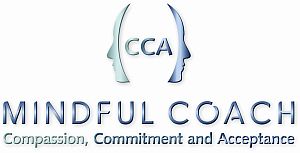 Mindful CoachNach Mindful 1-3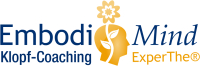 EmbodiMind oder Klopf-CoachingSeminare EmbodiMind und LOC. Logo-Vergabe evtl. erst nach weiteren Seminaren: Siehe Angaben auf der Website. 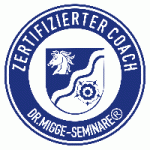 Zertifizierter Coach Dr. Migge-Seminare®Siehe Curriculum auf Websitehttps://www.drmigge.de/zertifizierter-coach-2/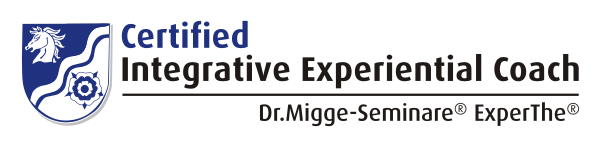 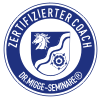 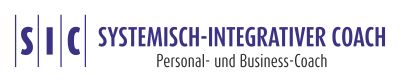 Systemisch-Integrativer Coach (SIC)®